EDITAL Nº 002/2024HOMOLOGAÇÃO DAS INSCRIÇÕES PARA A SELEÇÃO DE MONITORES DO PROGRAMA DE MONITORIAS ACADÊMICAS – COORDENAÇÃO DE ENGENHARIA AGRONÔMICA DA FACULDADE UNIGUAÇU.A Coordenação do Curso de ENGENHARIA AGRONÔMICA da Faculdade UNIGUAÇU, TORNA PÚBLICO: Luana Aparecida Ferreira Bonifacio De SouzaMicrobiologiaMaria Eduarda Mendonça EscherQuímica Orgânica e Bioquímica São Miguel do Iguaçu, 27 de fevereiro de 2024Publique-seCumpra-se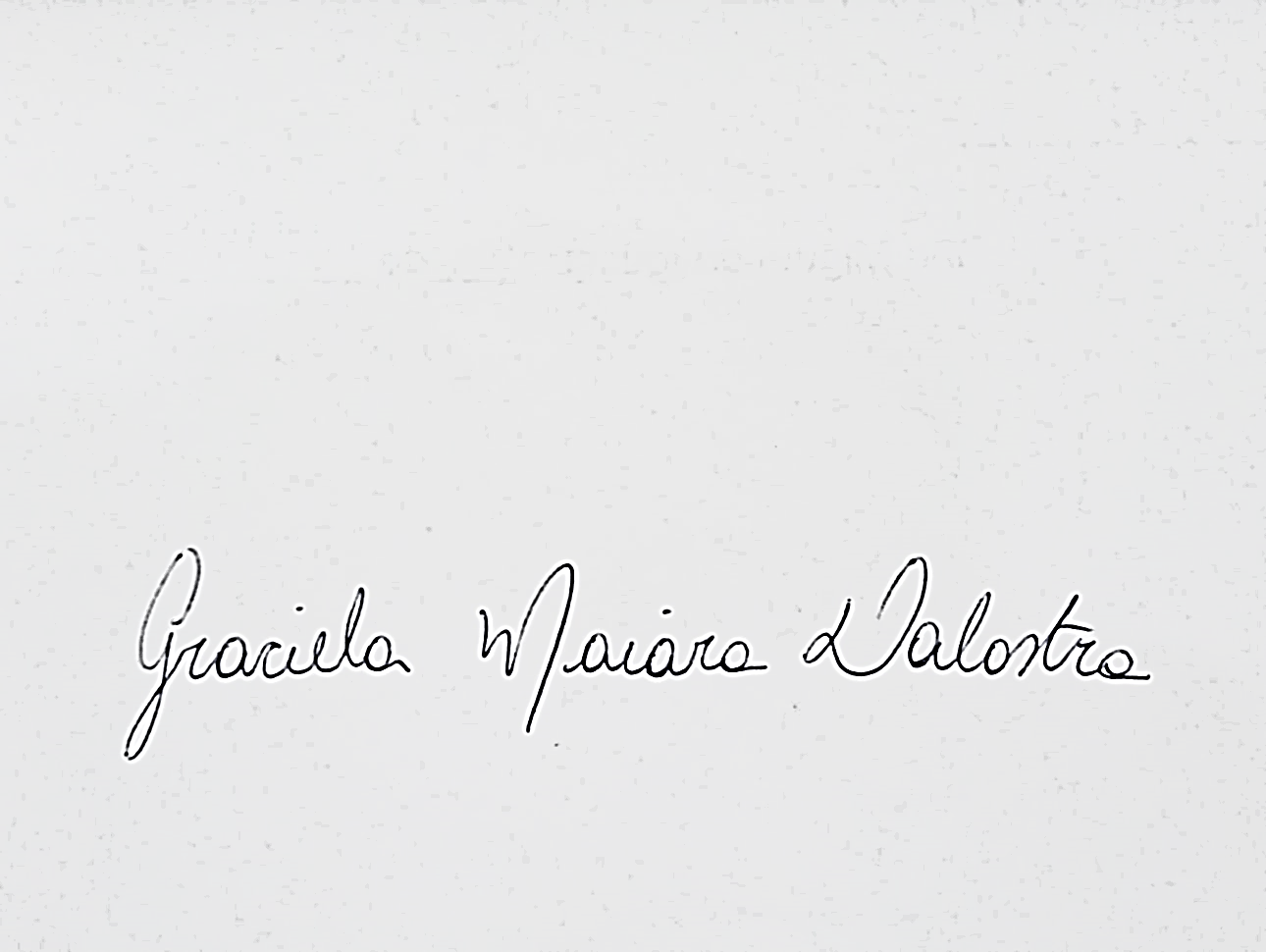 Graciela Maiara DalastraCoordenadora de Engenharia AgronômicaFaculdade UNIGUAÇU     PORTARIA Nº 216, DE 7 DE FEVEREIRO DE 2022     